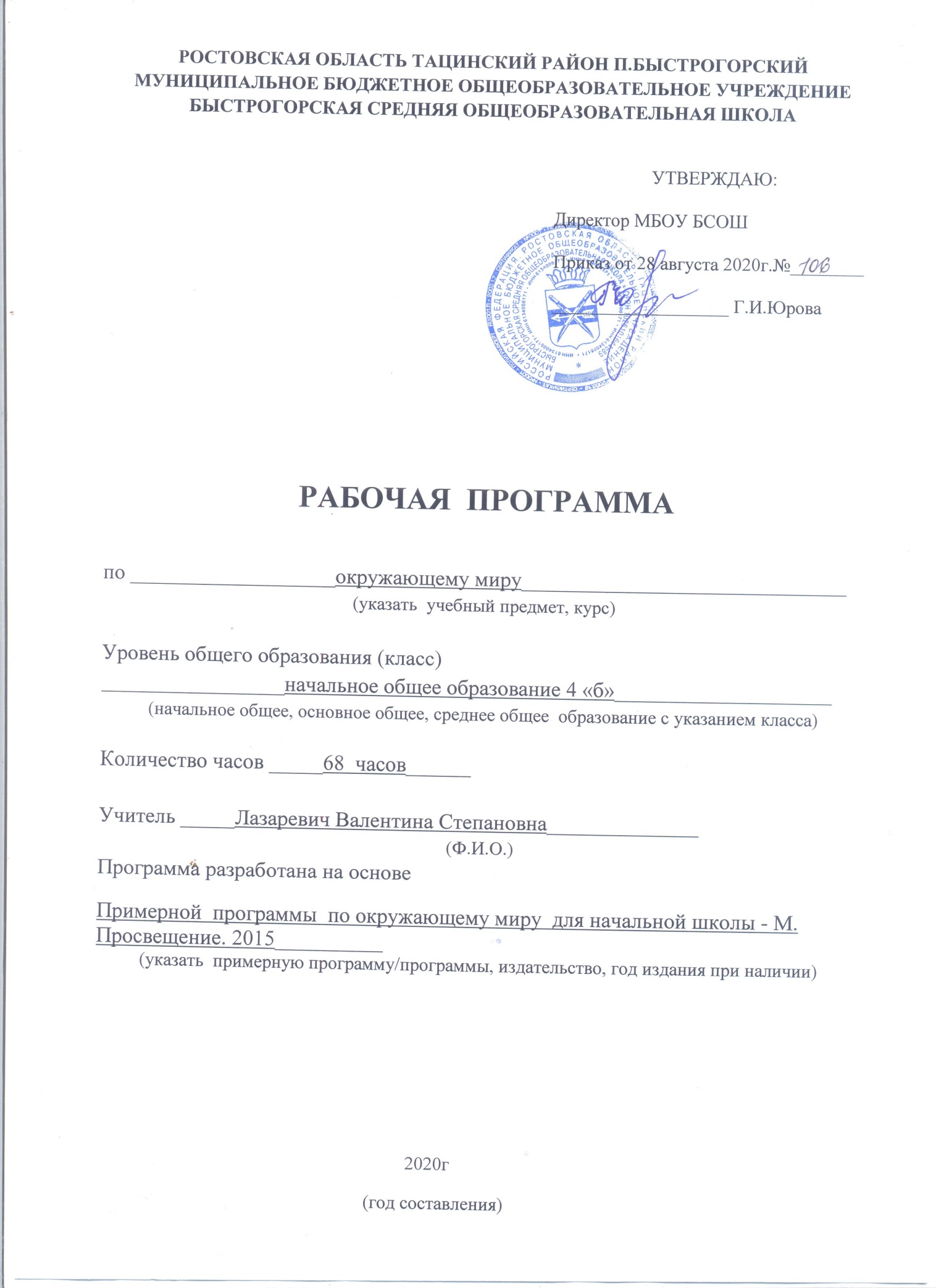 программа составлена  на основе и в соответствии:Федерального государственного образовательного стандарта начального общего образования;ООП НОО;Примерной  программы начального общего образования по окружающему миру;Авторской программы по окружающему миру А.А. Плешакова – М.: Просвещение, 2016;Учебного плана МБОУ  Быстрогорской СОШ  на 2020-2021  учебный год.Планируемые Результаты изучения курса.Окружающий мир как учебный предмет несет в себе большой развивающий потенциал: у детей формируются предпосылки научного мировоззрения, их познавательные интересы и способности; создаются условия для самопознания и саморазвития ребенка. Знания, формируемые в рамках данного учебного предмета, имеют глубокий личностный смысл и тесно связаны с практической жизнью младшего школьника. Особенностями содержания этого учебного предмета являются: интегрированный характер предъявления естественнонаучных и обществоведческих знаний, особое внимание к расширению чувственного опыта и практической деятельности школьников, наличие содержания, обеспечивающего формирование общих учебных умений, навыков и способов деятельности; возможность осуществлять межпредметные связи с другими учебными предметами начальной школы. Учебный предмет «Окружающий мир» вносит существенный вклад в формирование информационной культуры младших школьников; они осваивают различные способы получения информации, используют алгоритмы, модели, схемы и др.Основные содержательные линии.Основные содержательные линии Окружающего мира определены стандартом начального общего образования и представлены в примерной программе разделами: «Что такое окружающий мир», «Младший школьник», «Природа», «Человек и природа», «Общество», «Родной край – малая Родина», «Земля – планета жизни».Место предмета в   учебном плане школыВ соответствии с   учебным планом школы на учебный курс «Окружающий мир» выделено 2 часа из федерального компонента в неделю: 68 часов в год.Общие учебные умения, навыки и способы деятельностиВ процессе освоения содержания Окружающего мира учащиеся приобретают общие учебные умения, навыки, осваивают способы деятельности, предусмотренные стандартом начального общего образования. К числу важнейших относятся, в частности, наблюдение объектов окружающего мира, их устное описание, соотнесение полученных результатов с целью наблюдения (опыта); выявление с помощью сравнения отдельных признаков объектов; проведение простейших измерений разными способами с использованием соответствующих приборов и инструментов; работа с простейшими моделями для описания свойств и качеств изучаемых объектов; работа с учебными и научно-популярными текстами и др.Результаты обучения представлены в Требованиях к уровню подготовки оканчивающих начальную школу и содержат три компонента: знать/понимать – перечень необходимых для усвоения каждым учащимся знаний; уметь – владение конкретными умениями и навыками; выделена также группа умений, которыми ученик может пользоваться во внеучебной деятельности – использовать приобретенные знания и умения в практической деятельности и повседневной жизни.Содержания учебного предмета, курса.Земля и человечество  (9 ч)Мир глазами астронома. Что изучает астрономия. Небесные тела: звезды, планеты и спутники планет. Земля – планета Солнечной системы. Луна – естественный спутник Земли. Движение Земли в космическом пространстве; причины смены дня и ночи и времен года. Звездное небо – великая «книга» природы.Мир глазами географа. Что изучает география. Изображение Земли с помощью глобуса и географической карты. Распределение солнечного тепла на земле и его влияние на живую природу.Миг глазами историка. Что изучает история. Исторические источники. Счет лет в истории. Историческая карта.Прошлое и настоящее глазами эколога. Представление о современных экологических проблемах планеты. Охрана окружающей среды – задача всего человечества. Международное сотрудничество в области охраны окружающей среды. Всемирное наследие. Международная Красная книга.Практические работы.  Отчего на земле сменяется день, ночь, времена года. Знакомство с картой звездного неба. Глобус и географическая карта. Пояса Земли. Знакомство с историческими картамиПрирода России  (10 ч)Разнообразие и красота природы России. Важнейшие равнины и горы, моря, озера и реки нашей страны (в форме путешествия по физической карте России).Природные зоны нашей страны: зона арктических пустынь, зона тундры, зона лесов, зона степей, зона пустынь, субтропики. Карта природных зон России. Особенности природы каждой из зон. Взаимосвязи в природе, приспособленность организмов к условиям обитания в разных природных зонах. Особенности хозяйственной деятельности людей, связанные с природными условиями. Экологические проблемы каждой из природных зон, охрана природы, виды растений и животных, внесенные в Красную книгу России. Необходимость бережного отношения к природе в местах отдыха населения. Правила безопасного поведения отдыхающих у моря. Представление об экологическом равновесии и необходимости его учета в процессе хозяйственной деятельности людей.Экскурсия. Лес и человек.Практические работы. Равнины и горы России. Моря, озера и реки России. Зона Арктических пустынь. Тундра. Леса России. Зона степей. Пустыни. У Черного моря.Родной край – часть большой страны   (15 ч)Наш край на карте Родины. Карта родного края.Формы земной поверхности в нашем крае. Изменение поверхности края в результате деятельности человека. Охрана поверхности края (восстановление земель на месте карьеров, предупреждение появления свалок, борьба с оврагами). Водоемы края, их значение в природе и жизни человека. Изменение водоемов в результате деятельности человека. Охрана водоемов нашего края.Полезные ископаемые нашего края, их основные свойства, практическое значение, места и способы добычи. Охрана недр в нашем крае.Ознакомление с важнейшими видами почв края (подзолистые, черноземные и т. д.). Охрана почв в нашем крае.Природные сообщества (на примере леса, луга, пресного водоема). Разнообразие растений и животных различных сообществ. Экологические связи в сообществах. Охрана природных сообществ.Особенности сельского хозяйства края, связанные с природными условиями. Растениеводство в нашем крае, его отрасли (полеводство, овощеводство, плодоводство, цветоводство). Сорта культурных растений. Представление о биологической защите урожая, ее значении для сохранения окружающей среды и производства экологически чистых продуктов питания.Животноводство в нашем крае, его отрасли (разведение крупного и мелкого рогатого скота, свиноводство, птицеводство, рыбоводство, пчеловодство и др.). Породы домашних животных.Экскурсия. Поверхность нашего края.Практические работы. Знакомство с картой края. Рассматривание образцов полезных ископаемых своего края. Жизнь леса. Жизнь луга. Жизнь пресного водоема. Знакомство с культурными растениями нашего края.Страницы Всемирной истории  (5 ч)Представление о периодизации истории. Начало истории человечества: первобытное общество. Древний мир; древние сооружения – свидетельства прошлого. Средние века; о чем рассказывают христианский храм, мусульманская мечеть, замок феодала, дом крестьянина. Новое время; достижения науки и техники, объединившие весь мир: пароход, паровоз, железные дороги, электричество, телеграф. Великие географические открытия. Новейшее время. Представление о скорости перемен в XX в. Достижения науки и техники. Осознание человечеством ответственности за сохранение мира на планете.Экскурсия. Мир древности. экскурсия в краеведческий музей.Страницы истории Отечества   (20 ч.) Кто такие славяне. Восточные славяне. Природные условия жизни восточных славян, их быт, нравы, верования.Века Древней Руси. Территория и население Древней Руси. Княжеская власть. Крещение Руси. Русь – страна городов. Киев – столица Древней Руси. Господин Великий Новгород. Первое свидетельство о Москве. Культура, быт и нравы Древней Руси.Наше Отечество в XIII – XV вв. Нашествие хана Батыя. Русь и Золотая Орда. Оборона северо-западных рубежей Руси. Князь Александр Невский. Московская Русь. Московские князья – собиратели русских земель. Дмитрий Донской.   Куликовская битва.Иван III. Образование единого Русского государства. Культура, быт и нравы страны в XIII – XV вв.Наше Отечество в XVI – XVII вв. Патриотический подвиг Кузьмы Минина и Дмитрия Пожарского. Утверждение новой царской династии Романовых. Освоение Сибири. Землепроходцы. Культура, быт и нравы страны в XVI – XVII вв. Россия в XVIII в. Петр I – царь-преобразователь. Новая столица России – Петербург. Провозглашение России империей. Россия при Екатерине II. Дворяне и крестьяне. Век русской славы. А.В. Суворов, Ф.Ф. Ушаков. Культура, быт и нравы России в XVIII в.Россия в XIX – начале XX в. Отечественная война 1812 г. Бородинское сражение. М.И. Кутузов. Царь-освободитель Александр II. Культура, быт и нравы России в XIX – начале XX в.Россия в XX в. Участие России в Первой мировой войне. Николай II – последний император России. Революции 1917 г. Гражданская война. Образование СССР. Жизнь страны в 20 – 30-е гг. Великая Отечественная война 1941 – 1945 гг. Героизм и патриотизм народа. День Победы – всенародный праздник.Наша страна в 1945 – 1991 гг. Достижения ученых: запуск первого искусственного спутника Земли, полет в космос Ю. А. Гагарина, космическая станция «Мир».Преобразования в России в 90-е гг. XX в. Культура России в XX в.Прошлое родного края. История страны и родного края в названиях городов, поселков, улиц, в памяти народа, семьи.Экскурсия. Во времена Древней Руси (экскурсия в краеведческий музей).Современная Россия  (9 ч.)Мы – граждане России. Конституция России – наш основной закон. Права человека в современной России. Права и обязанности гражданина. Права ребенка.Государственное устройство России. Президент, Федеральное собрание, Правительство.Государственная символика нашей страны (флаг, герб, гимн). Государственные праздники.Многонациональный состав населения России.Регионы России. Дальний Восток, Сибирь, Урал, Север Европейской России, Центр Европейской России, Юг Европейской России. Природа, хозяйство, крупные города, исторические места, знаменитые люди, памятники культуры в регионах.КАЛЕНДАРНО-ТЕМАТИЧЕСКОЕ   ПЛАНИРОВАНИЕ   ПО   ОКРУЖАЮЩЕМУ   МИРУ   4 класс  №Название темыКол – во часов1Земля и человечество  92Природа России   103Родной край – часть большой страны   154Страницы Всемирной истории  55Страницы истории Отечества   206Современная Россия  9всего68№№Кол –во часовТемаПланируемые результатыПланируемые результатыПланируемые результатыДатаДата№№Кол –во часовТемаЛичностныеМетапредметныеПредметныеПланФактЗемля и человечество  (9 часов)Земля и человечество  (9 часов)Земля и человечество  (9 часов)Земля и человечество  (9 часов)Земля и человечество  (9 часов)Земля и человечество  (9 часов)Земля и человечество  (9 часов)Земля и человечество  (9 часов)Земля и человечество  (9 часов)111Мир глазами астронома.формирование основ российской гражданской идентичности, чувства гордости за свою Родину, российский народ и историю России, осознание своей этнической и национальной принадлежности; формирование ценностей многонационального российского общества; становление гуманистических и демократических ценностных ориентации;Воспитание бережного отношения к природе, к малой Родине, уважения к человеку, умения оценивать богатство внутреннего мира человекаРегулятивные УУД:Совместно с учителем обнаруживать и формулировать учебную проблему.Составлять план решения проблемы (задачи) совместно с учителем.Познавательные УУД:Перерабатывать полученную информацию: сравнивать и группировать факты и явления; определять причины явлений, событий.Перерабатывать полученную информацию: делать выводы на основе обобщения знаний.Коммуникативные УУД:Слушать других, пытаться принимать другую точку зрения, быть готовым изменить свою точку зрения.Будут знакомиться с наукой, изучающей Вселенную, -астрономией; будут учиться рассказывать о мире с точки зрения астронома, изготавливать модель Солнечной системы03.09221Планеты Солнечной системы. П/Р  №1:   Демонстрация смены дня и ночи,    моделирование планет Солнечной системы.формирование основ российской гражданской идентичности, чувства гордости за свою Родину, российский народ и историю России, осознание своей этнической и национальной принадлежности; формирование ценностей многонационального российского общества; становление гуманистических и демократических ценностных ориентации;Воспитание бережного отношения к природе, к малой Родине, уважения к человеку, умения оценивать богатство внутреннего мира человекаРегулятивные УУД:Совместно с учителем обнаруживать и формулировать учебную проблему.Составлять план решения проблемы (задачи) совместно с учителем.Познавательные УУД:Перерабатывать полученную информацию: сравнивать и группировать факты и явления; определять причины явлений, событий.Перерабатывать полученную информацию: делать выводы на основе обобщения знаний.Коммуникативные УУД:Слушать других, пытаться принимать другую точку зрения, быть готовым изменить свою точку зрения.Будут знакомиться с планетами Солнечной системы, будут учиться объяснять причины смены дня и ночи, времён года07.09331Звездное небо – Великая книга Природы.П/Р №2: Знакомство с картой звёздного мира.формирование основ российской гражданской идентичности, чувства гордости за свою Родину, российский народ и историю России, осознание своей этнической и национальной принадлежности; формирование ценностей многонационального российского общества; становление гуманистических и демократических ценностных ориентации;Воспитание бережного отношения к природе, к малой Родине, уважения к человеку, умения оценивать богатство внутреннего мира человекаРегулятивные УУД:Совместно с учителем обнаруживать и формулировать учебную проблему.Составлять план решения проблемы (задачи) совместно с учителем.Познавательные УУД:Перерабатывать полученную информацию: сравнивать и группировать факты и явления; определять причины явлений, событий.Перерабатывать полученную информацию: делать выводы на основе обобщения знаний.Коммуникативные УУД:Слушать других, пытаться принимать другую точку зрения, быть готовым изменить свою точку зрения.Будут знакомиться с новыми созвездиями и звёздами. Будут учиться наблюдать звёздное небо10.09441Мир глазами географа П/Р №3: Поиск и показ изучаемых объектов на глобусе и географической карте.формирование основ российской гражданской идентичности, чувства гордости за свою Родину, российский народ и историю России, осознание своей этнической и национальной принадлежности; формирование ценностей многонационального российского общества; становление гуманистических и демократических ценностных ориентации;Воспитание бережного отношения к природе, к малой Родине, уважения к человеку, умения оценивать богатство внутреннего мира человекаРегулятивные УУД:Совместно с учителем обнаруживать и формулировать учебную проблему.Составлять план решения проблемы (задачи) совместно с учителем.Познавательные УУД:Перерабатывать полученную информацию: сравнивать и группировать факты и явления; определять причины явлений, событий.Перерабатывать полученную информацию: делать выводы на основе обобщения знаний.Коммуникативные УУД:Слушать других, пытаться принимать другую точку зрения, быть готовым изменить свою точку зрения.Будут знакомиться с новой с наукой- географией Будут учиться рассказывать о мире с точки зрения географа14.09551Мир глазами историка. П/Р №4: Знакомство с историческими картами.формирование основ российской гражданской идентичности, чувства гордости за свою Родину, российский народ и историю России, осознание своей этнической и национальной принадлежности; формирование ценностей многонационального российского общества; становление гуманистических и демократических ценностных ориентации;Воспитание бережного отношения к природе, к малой Родине, уважения к человеку, умения оценивать богатство внутреннего мира человекаРегулятивные УУД:Совместно с учителем обнаруживать и формулировать учебную проблему.Составлять план решения проблемы (задачи) совместно с учителем.Познавательные УУД:Перерабатывать полученную информацию: сравнивать и группировать факты и явления; определять причины явлений, событий.Перерабатывать полученную информацию: делать выводы на основе обобщения знаний.Коммуникативные УУД:Слушать других, пытаться принимать другую точку зрения, быть готовым изменить свою точку зрения.Будут знакомится с наукой история. Будут учиться рассказывать о мире с точки зрения историка, приводить примеры исторических источников17.09661Когда и где?формирование основ российской гражданской идентичности, чувства гордости за свою Родину, российский народ и историю России, осознание своей этнической и национальной принадлежности; формирование ценностей многонационального российского общества; становление гуманистических и демократических ценностных ориентации;Воспитание бережного отношения к природе, к малой Родине, уважения к человеку, умения оценивать богатство внутреннего мира человекаРегулятивные УУД:Совместно с учителем обнаруживать и формулировать учебную проблему.Составлять план решения проблемы (задачи) совместно с учителем.Познавательные УУД:Перерабатывать полученную информацию: сравнивать и группировать факты и явления; определять причины явлений, событий.Перерабатывать полученную информацию: делать выводы на основе обобщения знаний.Коммуникативные УУД:Слушать других, пытаться принимать другую точку зрения, быть готовым изменить свою точку зрения.Будут знакомиться с исторической картой, и узнают как ведётся счёт лет в истории. Будут учиться соотносить дату исторического события с веком, находить место события на «ленте времени», читать историческую карту21.09771Мир глазами эколога.формирование основ российской гражданской идентичности, чувства гордости за свою Родину, российский народ и историю России, осознание своей этнической и национальной принадлежности; формирование ценностей многонационального российского общества; становление гуманистических и демократических ценностных ориентации;Воспитание бережного отношения к природе, к малой Родине, уважения к человеку, умения оценивать богатство внутреннего мира человекаРегулятивные УУД:Совместно с учителем обнаруживать и формулировать учебную проблему.Составлять план решения проблемы (задачи) совместно с учителем.Познавательные УУД:Перерабатывать полученную информацию: сравнивать и группировать факты и явления; определять причины явлений, событий.Перерабатывать полученную информацию: делать выводы на основе обобщения знаний.Коммуникативные УУД:Слушать других, пытаться принимать другую точку зрения, быть готовым изменить свою точку зрения.Будут знакомиться с действиями человечества по защите своей планеты. Будут учиться рассказывать о мире с точки зрения эколога, анализировать экологические проблемы и предлагать способы их решения24.09881Сокровища Земли под охраной человечества.формирование основ российской гражданской идентичности, чувства гордости за свою Родину, российский народ и историю России, осознание своей этнической и национальной принадлежности; формирование ценностей многонационального российского общества; становление гуманистических и демократических ценностных ориентации;Воспитание бережного отношения к природе, к малой Родине, уважения к человеку, умения оценивать богатство внутреннего мира человекаРегулятивные УУД:Совместно с учителем обнаруживать и формулировать учебную проблему.Составлять план решения проблемы (задачи) совместно с учителем.Познавательные УУД:Перерабатывать полученную информацию: сравнивать и группировать факты и явления; определять причины явлений, событий.Перерабатывать полученную информацию: делать выводы на основе обобщения знаний.Коммуникативные УУД:Слушать других, пытаться принимать другую точку зрения, быть готовым изменить свою точку зрения.Будут знакомиться со Всемирным наследием и международной Красной книгой. Будут учиться приводить примеры объектов Всемирного наследия и животных из международной Красной книги28.09991Сокровища Земли под охраной человечества.Проверим себя и оценим свои достижения по разделу «Земля и человечество» формирование основ российской гражданской идентичности, чувства гордости за свою Родину, российский народ и историю России, осознание своей этнической и национальной принадлежности; формирование ценностей многонационального российского общества; становление гуманистических и демократических ценностных ориентации;Воспитание бережного отношения к природе, к малой Родине, уважения к человеку, умения оценивать богатство внутреннего мира человекаРегулятивные УУД:Совместно с учителем обнаруживать и формулировать учебную проблему.Составлять план решения проблемы (задачи) совместно с учителем.Познавательные УУД:Перерабатывать полученную информацию: сравнивать и группировать факты и явления; определять причины явлений, событий.Перерабатывать полученную информацию: делать выводы на основе обобщения знаний.Коммуникативные УУД:Слушать других, пытаться принимать другую точку зрения, быть готовым изменить свою точку зрения.Проверят знания по разделу «Земля и человечествоБудут повторять и закреплять пройденный материал01.10Природа России  (10 ч)Природа России  (10 ч)Природа России  (10 ч)Природа России  (10 ч)Природа России  (10 ч)Природа России  (10 ч)Природа России  (10 ч)Природа России  (10 ч)Природа России  (10 ч)10101Равнины и горы России П/Р  №5:  Поиск и показ изучаемых географических объектов».Формирование целостного, социально ориентированного взгляда на мир в его органичном единстве и разнообразии природы; развитие самостоятельности и личной ответственности за свои поступки; воспитывать бережное отношение к природе сформированность уважительного отношения к России, родному краю, своей семье, истории, культуре, природе нашей страны, её современной жизни;Регулятивные УУД:Совместно с учителем обнаруживать и формулировать учебную проблему.Составлять план решения проблемы (задачи) совместно с учителем.Познавательные УУД:Преобразовывать информацию из одной формы в другую: составлять простой      план учебно-научного текста.Преобразовывать информацию из одной формы в другую: представлять информацию в виде текста, таблицы, схемы.Коммуникативные УУД:Доносить свою позицию до других: высказывать свою точку зрения и пытаться её обосновать, приводя аргументы.Будут знакомиться с основными формами земной поверхности. Будут учиться находить и показывать на карте главнейшие равнины и горы нашей страны05.1011111Моря, озера и реки РоссииП/Р  №6:  Поиск и показ изучаемых географических объектов».Формирование целостного, социально ориентированного взгляда на мир в его органичном единстве и разнообразии природы; развитие самостоятельности и личной ответственности за свои поступки; воспитывать бережное отношение к природе сформированность уважительного отношения к России, родному краю, своей семье, истории, культуре, природе нашей страны, её современной жизни;Регулятивные УУД:Совместно с учителем обнаруживать и формулировать учебную проблему.Составлять план решения проблемы (задачи) совместно с учителем.Познавательные УУД:Преобразовывать информацию из одной формы в другую: составлять простой      план учебно-научного текста.Преобразовывать информацию из одной формы в другую: представлять информацию в виде текста, таблицы, схемы.Коммуникативные УУД:Доносить свою позицию до других: высказывать свою точку зрения и пытаться её обосновать, приводя аргументы.Будут знакомиться с морями, которые омывают берега России, какие озёра и реки нашей страны самые крупные. Будут учиться находить и показывать их на карте08.1012121Природные зоны РоссииФормирование целостного, социально ориентированного взгляда на мир в его органичном единстве и разнообразии природы; развитие самостоятельности и личной ответственности за свои поступки; воспитывать бережное отношение к природе сформированность уважительного отношения к России, родному краю, своей семье, истории, культуре, природе нашей страны, её современной жизни;Регулятивные УУД:Совместно с учителем обнаруживать и формулировать учебную проблему.Составлять план решения проблемы (задачи) совместно с учителем.Познавательные УУД:Преобразовывать информацию из одной формы в другую: составлять простой      план учебно-научного текста.Преобразовывать информацию из одной формы в другую: представлять информацию в виде текста, таблицы, схемы.Коммуникативные УУД:Доносить свою позицию до других: высказывать свою точку зрения и пытаться её обосновать, приводя аргументы.Будут знакомиться с природными зонами России, картой природных зон. Будут учиться объяснять, почему происходит смена природных зон12.1013131Зона арктических пустынь.П/Р №7:  Поиск и показ изучаемых географических объектов».Формирование целостного, социально ориентированного взгляда на мир в его органичном единстве и разнообразии природы; развитие самостоятельности и личной ответственности за свои поступки; воспитывать бережное отношение к природе сформированность уважительного отношения к России, родному краю, своей семье, истории, культуре, природе нашей страны, её современной жизни;Регулятивные УУД:Совместно с учителем обнаруживать и формулировать учебную проблему.Составлять план решения проблемы (задачи) совместно с учителем.Познавательные УУД:Преобразовывать информацию из одной формы в другую: составлять простой      план учебно-научного текста.Преобразовывать информацию из одной формы в другую: представлять информацию в виде текста, таблицы, схемы.Коммуникативные УУД:Доносить свою позицию до других: высказывать свою точку зрения и пытаться её обосновать, приводя аргументы.Будут знакомиться с природой Арктической пустыни. Будут учиться давать характеристику этой зоны по плану15.1014141Тундра.П/Р №8:  Поиск и показ изучаемых географических объектов».Формирование целостного, социально ориентированного взгляда на мир в его органичном единстве и разнообразии природы; развитие самостоятельности и личной ответственности за свои поступки; воспитывать бережное отношение к природе сформированность уважительного отношения к России, родному краю, своей семье, истории, культуре, природе нашей страны, её современной жизни;Регулятивные УУД:Совместно с учителем обнаруживать и формулировать учебную проблему.Составлять план решения проблемы (задачи) совместно с учителем.Познавательные УУД:Преобразовывать информацию из одной формы в другую: составлять простой      план учебно-научного текста.Преобразовывать информацию из одной формы в другую: представлять информацию в виде текста, таблицы, схемы.Коммуникативные УУД:Доносить свою позицию до других: высказывать свою точку зрения и пытаться её обосновать, приводя аргументы.Будут знакомиться с природой и экологическими проблемами зоны тундры. Будут учиться давать характеристику этой зоны по плану19.1015151Леса России.П/Р №9:  Поиск и показ изучаемых географических объектов».Формирование целостного, социально ориентированного взгляда на мир в его органичном единстве и разнообразии природы; развитие самостоятельности и личной ответственности за свои поступки; воспитывать бережное отношение к природе сформированность уважительного отношения к России, родному краю, своей семье, истории, культуре, природе нашей страны, её современной жизни;Регулятивные УУД:Совместно с учителем обнаруживать и формулировать учебную проблему.Составлять план решения проблемы (задачи) совместно с учителем.Познавательные УУД:Преобразовывать информацию из одной формы в другую: составлять простой      план учебно-научного текста.Преобразовывать информацию из одной формы в другую: представлять информацию в виде текста, таблицы, схемы.Коммуникативные УУД:Доносить свою позицию до других: высказывать свою точку зрения и пытаться её обосновать, приводя аргументы.Будут знакомиться с природой лесных зон, с тем, какие бывают леса, будут учиться сравнивать природу различных лесных зон22.1016161Лес и человек.Формирование целостного, социально ориентированного взгляда на мир в его органичном единстве и разнообразии природы; развитие самостоятельности и личной ответственности за свои поступки; воспитывать бережное отношение к природе сформированность уважительного отношения к России, родному краю, своей семье, истории, культуре, природе нашей страны, её современной жизни;Регулятивные УУД:Совместно с учителем обнаруживать и формулировать учебную проблему.Составлять план решения проблемы (задачи) совместно с учителем.Познавательные УУД:Преобразовывать информацию из одной формы в другую: составлять простой      план учебно-научного текста.Преобразовывать информацию из одной формы в другую: представлять информацию в виде текста, таблицы, схемы.Коммуникативные УУД:Доносить свою позицию до других: высказывать свою точку зрения и пытаться её обосновать, приводя аргументы.Будут знакомиться с ролью леса в природе и жизни людей, с экологическими проблемами и охраной природы в лесной зоне. Будут учиться правильно вести себя в лесу26.1017171Зона степей.П/Р №10:  Поиск и показ изучаемых географических объектов».Формирование целостного, социально ориентированного взгляда на мир в его органичном единстве и разнообразии природы; развитие самостоятельности и личной ответственности за свои поступки; воспитывать бережное отношение к природе сформированность уважительного отношения к России, родному краю, своей семье, истории, культуре, природе нашей страны, её современной жизни;Регулятивные УУД:Совместно с учителем обнаруживать и формулировать учебную проблему.Составлять план решения проблемы (задачи) совместно с учителем.Познавательные УУД:Преобразовывать информацию из одной формы в другую: составлять простой      план учебно-научного текста.Преобразовывать информацию из одной формы в другую: представлять информацию в виде текста, таблицы, схемы.Коммуникативные УУД:Доносить свою позицию до других: высказывать свою точку зрения и пытаться её обосновать, приводя аргументы.Будут знакомиться с природой и экологическими проблемами зоны степей. Будут учиться давать характеристику зоны по плану.05.1109.1118181ПустыниП/Р №11 Поиск и показ изучаемых географических объектов».Формирование целостного, социально ориентированного взгляда на мир в его органичном единстве и разнообразии природы; развитие самостоятельности и личной ответственности за свои поступки; воспитывать бережное отношение к природе сформированность уважительного отношения к России, родному краю, своей семье, истории, культуре, природе нашей страны, её современной жизни;Регулятивные УУД:Совместно с учителем обнаруживать и формулировать учебную проблему.Составлять план решения проблемы (задачи) совместно с учителем.Познавательные УУД:Преобразовывать информацию из одной формы в другую: составлять простой      план учебно-научного текста.Преобразовывать информацию из одной формы в другую: представлять информацию в виде текста, таблицы, схемы.Коммуникативные УУД:Доносить свою позицию до других: высказывать свою точку зрения и пытаться её обосновать, приводя аргументы.Будут знакомиться с природой и экологическими проблемами зоны пустынь. Будут учиться давать характеристику зоны по плану.09.1112.1119191У Черного моря.Проверим себя и оценим свои достижения по разделу «Природа России»П/Р №12:  Поиск и показ изучаемых географических объектов».Формирование целостного, социально ориентированного взгляда на мир в его органичном единстве и разнообразии природы; развитие самостоятельности и личной ответственности за свои поступки; воспитывать бережное отношение к природе сформированность уважительного отношения к России, родному краю, своей семье, истории, культуре, природе нашей страны, её современной жизни;Регулятивные УУД:Совместно с учителем обнаруживать и формулировать учебную проблему.Составлять план решения проблемы (задачи) совместно с учителем.Познавательные УУД:Преобразовывать информацию из одной формы в другую: составлять простой      план учебно-научного текста.Преобразовывать информацию из одной формы в другую: представлять информацию в виде текста, таблицы, схемы.Коммуникативные УУД:Доносить свою позицию до других: высказывать свою точку зрения и пытаться её обосновать, приводя аргументы.Будут знакомиться с природой и экологическими проблемами Черноморского побережья Кавказа. Будут учиться правильно вести себя у моря12.1116.11Родной край – часть большой страны (15ч)Родной край – часть большой страны (15ч)Родной край – часть большой страны (15ч)Родной край – часть большой страны (15ч)Родной край – часть большой страны (15ч)Родной край – часть большой страны (15ч)Родной край – часть большой страны (15ч)Родной край – часть большой страны (15ч)Родной край – часть большой страны (15ч)2011Наш  крайпринятие и освоение социальной роли обучающегося, развитие мотивов учебной деятельности и формирование личностного смысла учения; развитие самостоятельности и личной ответственности за свои поступки, в том числе в информационной деятельности, на основе представлений о нравственных нормах, социальной справедливости и свободеРегулятивные УУД:Работая по плану, сверять свои действия с целью и, при необходимости, исправлять ошибки с помощью учителя.Познавательные УУД:Перерабатывать полученную информацию: сравнивать и группировать факты и явления; определять причины явлений, событий.Перерабатывать полученную информацию: делать выводы на основе обобщения знаний.Коммуникативные УУД:Доносить свою позицию до других: оформлять свои мысли в устной и письменной речи с учётом своих учебных и жизненных речевых ситуаций.Будут знакомиться с политико-административной картой России. Будут учиться находить и показывать свой край на карте, давать краткую характеристику своего края по плану16.1119.112111Поверхность нашего края. П/Р №13: «Знакомство с картой края».принятие и освоение социальной роли обучающегося, развитие мотивов учебной деятельности и формирование личностного смысла учения; развитие самостоятельности и личной ответственности за свои поступки, в том числе в информационной деятельности, на основе представлений о нравственных нормах, социальной справедливости и свободеРегулятивные УУД:Работая по плану, сверять свои действия с целью и, при необходимости, исправлять ошибки с помощью учителя.Познавательные УУД:Перерабатывать полученную информацию: сравнивать и группировать факты и явления; определять причины явлений, событий.Перерабатывать полученную информацию: делать выводы на основе обобщения знаний.Коммуникативные УУД:Доносить свою позицию до других: оформлять свои мысли в устной и письменной речи с учётом своих учебных и жизненных речевых ситуаций.Будут знакомиться с формами земной поверхности родного края, с влиянием деятельности людей на земную поверхность. Будут учиться ответственному отношению к природе19.112211Поверхность нашего края. (Экскурсия)принятие и освоение социальной роли обучающегося, развитие мотивов учебной деятельности и формирование личностного смысла учения; развитие самостоятельности и личной ответственности за свои поступки, в том числе в информационной деятельности, на основе представлений о нравственных нормах, социальной справедливости и свободеРегулятивные УУД:Работая по плану, сверять свои действия с целью и, при необходимости, исправлять ошибки с помощью учителя.Познавательные УУД:Перерабатывать полученную информацию: сравнивать и группировать факты и явления; определять причины явлений, событий.Перерабатывать полученную информацию: делать выводы на основе обобщения знаний.Коммуникативные УУД:Доносить свою позицию до других: оформлять свои мысли в устной и письменной речи с учётом своих учебных и жизненных речевых ситуаций.Будут знакомиться с формами земной поверхности родного края, с влиянием деятельности людей на земную поверхность. Будут учиться ответственному отношению к природе23.112311Водные богатства нашего края. П/Р №14. « Показ на карте водоемов родного края».принятие и освоение социальной роли обучающегося, развитие мотивов учебной деятельности и формирование личностного смысла учения; развитие самостоятельности и личной ответственности за свои поступки, в том числе в информационной деятельности, на основе представлений о нравственных нормах, социальной справедливости и свободеРегулятивные УУД:Работая по плану, сверять свои действия с целью и, при необходимости, исправлять ошибки с помощью учителя.Познавательные УУД:Перерабатывать полученную информацию: сравнивать и группировать факты и явления; определять причины явлений, событий.Перерабатывать полученную информацию: делать выводы на основе обобщения знаний.Коммуникативные УУД:Доносить свою позицию до других: оформлять свои мысли в устной и письменной речи с учётом своих учебных и жизненных речевых ситуаций.Будут знакомиться с водными богатствами родного края, с их значением в жизни человека, их охраной, Будут учиться описывать водные объекты своего  края по плану26.112411Наши подземные богатства. П/Р №15 «Знакомство с полезными ископаемыми».принятие и освоение социальной роли обучающегося, развитие мотивов учебной деятельности и формирование личностного смысла учения; развитие самостоятельности и личной ответственности за свои поступки, в том числе в информационной деятельности, на основе представлений о нравственных нормах, социальной справедливости и свободеРегулятивные УУД:Работая по плану, сверять свои действия с целью и, при необходимости, исправлять ошибки с помощью учителя.Познавательные УУД:Перерабатывать полученную информацию: сравнивать и группировать факты и явления; определять причины явлений, событий.Перерабатывать полученную информацию: делать выводы на основе обобщения знаний.Коммуникативные УУД:Доносить свою позицию до других: оформлять свои мысли в устной и письменной речи с учётом своих учебных и жизненных речевых ситуаций.Будут знакомиться с важнейшими полезными ископаемыми своего края, с их охраной, будут учиться различать и описывать полезные ископаемые своего края30.112511Земля-кормилица.принятие и освоение социальной роли обучающегося, развитие мотивов учебной деятельности и формирование личностного смысла учения; развитие самостоятельности и личной ответственности за свои поступки, в том числе в информационной деятельности, на основе представлений о нравственных нормах, социальной справедливости и свободеРегулятивные УУД:Работая по плану, сверять свои действия с целью и, при необходимости, исправлять ошибки с помощью учителя.Познавательные УУД:Перерабатывать полученную информацию: сравнивать и группировать факты и явления; определять причины явлений, событий.Перерабатывать полученную информацию: делать выводы на основе обобщения знаний.Коммуникативные УУД:Доносить свою позицию до других: оформлять свои мысли в устной и письменной речи с учётом своих учебных и жизненных речевых ситуаций.Будут знакомиться с разнообразием почв, почвами родного края, охраной почв. Будут учиться ответственному отношению к природе03.122611Экскурсия в лес и на луг.принятие и освоение социальной роли обучающегося, развитие мотивов учебной деятельности и формирование личностного смысла учения; развитие самостоятельности и личной ответственности за свои поступки, в том числе в информационной деятельности, на основе представлений о нравственных нормах, социальной справедливости и свободеРегулятивные УУД:Работая по плану, сверять свои действия с целью и, при необходимости, исправлять ошибки с помощью учителя.Познавательные УУД:Перерабатывать полученную информацию: сравнивать и группировать факты и явления; определять причины явлений, событий.Перерабатывать полученную информацию: делать выводы на основе обобщения знаний.Коммуникативные УУД:Доносить свою позицию до других: оформлять свои мысли в устной и письменной речи с учётом своих учебных и жизненных речевых ситуаций.Будут знакомиться с понятием лес и организмами , составляющими природное сообщество леса, будут учиться давать характеристику лесного сообщества по плану07.122711Жизнь леса. П/Р №16 « Рассматривание гербарных экземпляров» принятие и освоение социальной роли обучающегося, развитие мотивов учебной деятельности и формирование личностного смысла учения; развитие самостоятельности и личной ответственности за свои поступки, в том числе в информационной деятельности, на основе представлений о нравственных нормах, социальной справедливости и свободеРегулятивные УУД:Работая по плану, сверять свои действия с целью и, при необходимости, исправлять ошибки с помощью учителя.Познавательные УУД:Перерабатывать полученную информацию: сравнивать и группировать факты и явления; определять причины явлений, событий.Перерабатывать полученную информацию: делать выводы на основе обобщения знаний.Коммуникативные УУД:Доносить свою позицию до других: оформлять свои мысли в устной и письменной речи с учётом своих учебных и жизненных речевых ситуаций.Будут знакомиться с понятием лес и организмами , составляющими природное сообщество леса, будут учиться давать характеристику лесного сообщества по плану10.122811Жизнь луга.П/Р №17« Рассматривание гербарных экземпляров»Формирование чувства гордости за свою Родину, за свой край . осознание   целостности окружающего мира, освоение основ экологической грамотности, элементарных правил нравственного поведения в мире природы и людей, норм здоровьесберегающего поведения в природной и социальной среде;Регулятивные УУД:Формулировать и удерживать учебную задачу; составлять план и последовательность действий, вносить необходимые дополнения и изменения в план и способ действия. Самостоятельно выделять и формулировать познавательную цель, осознанно и произвольно строить сообщения в устной и письменной форме, в том числе творческого и исследовательского характераПознавательные УУД:Отбирать необходимые для решения учебной задачи источники информации среди предложенных учителем словарей, энциклопедий, справочников.Коммуникативные УУД:Проявлять активность во взаимодействии для решения коммуникативных и познавательных задач, определять общую цель и пути её достиженияБудут знакомиться с природным сообществом луга, сравнить луг и лес, будут учиться правильно вести себя на лугу14.122911Жизнь в пресных водах.П/Р №18 « Рассматривание гербарных экземпляров»Формирование чувства гордости за свою Родину, за свой край . осознание   целостности окружающего мира, освоение основ экологической грамотности, элементарных правил нравственного поведения в мире природы и людей, норм здоровьесберегающего поведения в природной и социальной среде;Регулятивные УУД:Формулировать и удерживать учебную задачу; составлять план и последовательность действий, вносить необходимые дополнения и изменения в план и способ действия. Самостоятельно выделять и формулировать познавательную цель, осознанно и произвольно строить сообщения в устной и письменной форме, в том числе творческого и исследовательского характераПознавательные УУД:Отбирать необходимые для решения учебной задачи источники информации среди предложенных учителем словарей, энциклопедий, справочников.Коммуникативные УУД:Проявлять активность во взаимодействии для решения коммуникативных и познавательных задач, определять общую цель и пути её достиженияБудут знакомиться с природным сообществом пресных вод, будут учиться бережно относиться к водным растениям17.123011Экскурсия к водоему.Формирование чувства гордости за свою Родину, за свой край . осознание   целостности окружающего мира, освоение основ экологической грамотности, элементарных правил нравственного поведения в мире природы и людей, норм здоровьесберегающего поведения в природной и социальной среде;Регулятивные УУД:Формулировать и удерживать учебную задачу; составлять план и последовательность действий, вносить необходимые дополнения и изменения в план и способ действия. Самостоятельно выделять и формулировать познавательную цель, осознанно и произвольно строить сообщения в устной и письменной форме, в том числе творческого и исследовательского характераПознавательные УУД:Отбирать необходимые для решения учебной задачи источники информации среди предложенных учителем словарей, энциклопедий, справочников.Коммуникативные УУД:Проявлять активность во взаимодействии для решения коммуникативных и познавательных задач, определять общую цель и пути её достиженияБудут знакомиться с природным сообществом пресных вод, будут учиться бережно относиться к водным растениям21.123111Растениеводство в нашем крае.П/Р №19 « Знакомство с культурными растениями нашего края».Формирование чувства гордости за свою Родину, за свой край . осознание   целостности окружающего мира, освоение основ экологической грамотности, элементарных правил нравственного поведения в мире природы и людей, норм здоровьесберегающего поведения в природной и социальной среде;Регулятивные УУД:Формулировать и удерживать учебную задачу; составлять план и последовательность действий, вносить необходимые дополнения и изменения в план и способ действия. Самостоятельно выделять и формулировать познавательную цель, осознанно и произвольно строить сообщения в устной и письменной форме, в том числе творческого и исследовательского характераПознавательные УУД:Отбирать необходимые для решения учебной задачи источники информации среди предложенных учителем словарей, энциклопедий, справочников.Коммуникативные УУД:Проявлять активность во взаимодействии для решения коммуникативных и познавательных задач, определять общую цель и пути её достиженияБудут знакомиться с работой растениеводов нашего края, будут учиться различать отрасли растениеводства, соотносить с ними сорта культурных растений24.123211Животноводство в нашем крае.Формирование чувства гордости за свою Родину, за свой край . осознание   целостности окружающего мира, освоение основ экологической грамотности, элементарных правил нравственного поведения в мире природы и людей, норм здоровьесберегающего поведения в природной и социальной среде;Регулятивные УУД:Формулировать и удерживать учебную задачу; составлять план и последовательность действий, вносить необходимые дополнения и изменения в план и способ действия. Самостоятельно выделять и формулировать познавательную цель, осознанно и произвольно строить сообщения в устной и письменной форме, в том числе творческого и исследовательского характераПознавательные УУД:Отбирать необходимые для решения учебной задачи источники информации среди предложенных учителем словарей, энциклопедий, справочников.Коммуникативные УУД:Проявлять активность во взаимодействии для решения коммуникативных и познавательных задач, определять общую цель и пути её достиженияБудут знакомиться с работой животноводов нашего края, будут учиться различать отрасли животноводства, соотносить с ними породы домашних животных28.123311Наши проектыФормирование чувства гордости за свою Родину, за свой край . осознание   целостности окружающего мира, освоение основ экологической грамотности, элементарных правил нравственного поведения в мире природы и людей, норм здоровьесберегающего поведения в природной и социальной среде;Регулятивные УУД:Формулировать и удерживать учебную задачу; составлять план и последовательность действий, вносить необходимые дополнения и изменения в план и способ действия. Самостоятельно выделять и формулировать познавательную цель, осознанно и произвольно строить сообщения в устной и письменной форме, в том числе творческого и исследовательского характераПознавательные УУД:Отбирать необходимые для решения учебной задачи источники информации среди предложенных учителем словарей, энциклопедий, справочников.Коммуникативные УУД:Проявлять активность во взаимодействии для решения коммуникативных и познавательных задач, определять общую цель и пути её достиженияВспомнят, как работать над проектом, будут учиться выбирать тему проекта14.013411Проверим себя и оценим свои достижения по разделу  «Родной край – часть большой страны»Формирование чувства гордости за свою Родину, за свой край . осознание   целостности окружающего мира, освоение основ экологической грамотности, элементарных правил нравственного поведения в мире природы и людей, норм здоровьесберегающего поведения в природной и социальной среде;Регулятивные УУД:Формулировать и удерживать учебную задачу; составлять план и последовательность действий, вносить необходимые дополнения и изменения в план и способ действия. Самостоятельно выделять и формулировать познавательную цель, осознанно и произвольно строить сообщения в устной и письменной форме, в том числе творческого и исследовательского характераПознавательные УУД:Отбирать необходимые для решения учебной задачи источники информации среди предложенных учителем словарей, энциклопедий, справочников.Коммуникативные УУД:Проявлять активность во взаимодействии для решения коммуникативных и познавательных задач, определять общую цель и пути её достиженияПроверят знания по разделу18.01Страницы всемирной истории (5 ч)Страницы всемирной истории (5 ч)Страницы всемирной истории (5 ч)Страницы всемирной истории (5 ч)Страницы всемирной истории (5 ч)Страницы всемирной истории (5 ч)Страницы всемирной истории (5 ч)Страницы всемирной истории (5 ч)Страницы всемирной истории (5 ч)3511Начало истории человечестваформирование эстетических потребностей, ценностей и чувств; развитие этических чувств, доброжелательности и эмоционально-нравственной отзывчивости, понимания и сопереживания чувствам других людей;Формирование уважительного отношения к иному мнению, истории и культуре других народов.Регулятивные УУД:Составлять план решения проблемы (задачи) совместно с учителем.Работая по плану, сверять свои действия с целью и, при необходимости, исправлять ошибки с помощью учителя.Познавательные УУД:Добывать новые знания: извлекать информацию, представленную в разных формах (текст, таблица, схема, иллюстрация и др.).Перерабатывать полученную информацию: сравнивать и группировать факты и явления; определять причины явлений, событий.Коммуникативные УУД:Доносить свою позицию до других: высказывать свою точку зрения и пытаться её обосновать, приводя аргументы.Будут знакомиться с эпохами истории человечества, выяснять, какие свидетельства о первобытных людях сохранились, проследят как менялась жизнь первобытных людей21.013611Мир древности: далекий и близкийформирование эстетических потребностей, ценностей и чувств; развитие этических чувств, доброжелательности и эмоционально-нравственной отзывчивости, понимания и сопереживания чувствам других людей;Формирование уважительного отношения к иному мнению, истории и культуре других народов.Регулятивные УУД:Составлять план решения проблемы (задачи) совместно с учителем.Работая по плану, сверять свои действия с целью и, при необходимости, исправлять ошибки с помощью учителя.Познавательные УУД:Добывать новые знания: извлекать информацию, представленную в разных формах (текст, таблица, схема, иллюстрация и др.).Перерабатывать полученную информацию: сравнивать и группировать факты и явления; определять причины явлений, событий.Коммуникативные УУД:Доносить свою позицию до других: высказывать свою точку зрения и пытаться её обосновать, приводя аргументы.Будут знакомиться с некоторыми древними государствами, городами, сооружениями, осознают значение письменности, сравнят источники по истории первобытности и по истории Древнего мира25.013711Средние века: время рыцарей и замковформирование эстетических потребностей, ценностей и чувств; развитие этических чувств, доброжелательности и эмоционально-нравственной отзывчивости, понимания и сопереживания чувствам других людей;Формирование уважительного отношения к иному мнению, истории и культуре других народов.Регулятивные УУД:Составлять план решения проблемы (задачи) совместно с учителем.Работая по плану, сверять свои действия с целью и, при необходимости, исправлять ошибки с помощью учителя.Познавательные УУД:Добывать новые знания: извлекать информацию, представленную в разных формах (текст, таблица, схема, иллюстрация и др.).Перерабатывать полученную информацию: сравнивать и группировать факты и явления; определять причины явлений, событий.Коммуникативные УУД:Доносить свою позицию до других: высказывать свою точку зрения и пытаться её обосновать, приводя аргументы.Будут знакомиться с миром Средневековья: государствах, городах, рыцарях, замках, изобретениях. Осознают важность начала книгопечатания. Будут сравнивать источники по истории Древнего мира и по истории Средневековья28.013811Новое время: встреча Европы и Америкиформирование эстетических потребностей, ценностей и чувств; развитие этических чувств, доброжелательности и эмоционально-нравственной отзывчивости, понимания и сопереживания чувствам других людей;Формирование уважительного отношения к иному мнению, истории и культуре других народов.Регулятивные УУД:Составлять план решения проблемы (задачи) совместно с учителем.Работая по плану, сверять свои действия с целью и, при необходимости, исправлять ошибки с помощью учителя.Познавательные УУД:Добывать новые знания: извлекать информацию, представленную в разных формах (текст, таблица, схема, иллюстрация и др.).Перерабатывать полученную информацию: сравнивать и группировать факты и явления; определять причины явлений, событий.Коммуникативные УУД:Доносить свою позицию до других: высказывать свою точку зрения и пытаться её обосновать, приводя аргументы.Будут знакомиться с географическими открытиями, изобретениями, городами нового времени. Будут учиться сравнивать источники по истории Древнего мира, Средневековья, Нового времени. Покажут на глобусе части света и материки, открытые знаменитыми путешественниками01.023911Новейшее время: история продолжается сегодня.Проверим себя и оценим свои достижения по разделу «Страницы всемирной истории».формирование эстетических потребностей, ценностей и чувств; развитие этических чувств, доброжелательности и эмоционально-нравственной отзывчивости, понимания и сопереживания чувствам других людей;Формирование уважительного отношения к иному мнению, истории и культуре других народов.Регулятивные УУД:Составлять план решения проблемы (задачи) совместно с учителем.Работая по плану, сверять свои действия с целью и, при необходимости, исправлять ошибки с помощью учителя.Познавательные УУД:Добывать новые знания: извлекать информацию, представленную в разных формах (текст, таблица, схема, иллюстрация и др.).Перерабатывать полученную информацию: сравнивать и группировать факты и явления; определять причины явлений, событий.Коммуникативные УУД:Доносить свою позицию до других: высказывать свою точку зрения и пытаться её обосновать, приводя аргументы.Будут знакомиться с путешественниками., городами, открытиями, с некоторыми событиями Новейшего времениПроверят знания по разделу «Страницы Всемирной истории»04.02Страницы истории отечества (20 ч)Страницы истории отечества (20 ч)Страницы истории отечества (20 ч)Страницы истории отечества (20 ч)Страницы истории отечества (20 ч)Страницы истории отечества (20 ч)Страницы истории отечества (20 ч)Страницы истории отечества (20 ч)Страницы истории отечества (20 ч)4011Жизнь древних славянФормирование основ российской гражданской идентичности, чувства гордости за свою Родину, российский народ и историю России, осознание своей этнической и национальной принадлежности; формирование ценностей многонационального российского общества; становление гуманистических и демократических ценностных ориентацийразвитие навыков сотрудничества со взрослыми и сверстниками в разных социальных ситуациях, умения не создавать конфликтов и находить выходы из спорных ситуаций;формирование установки на безопасный, здоровый образ жизни, наличие мотивации к творческому труду, работе на результат, бережному отношению к материальным и духовным ценностям.Регулятивные УУД:Самостоятельно формулировать цели урока после предварительного обсуждения.Совместно с учителем обнаруживать и формулировать учебную проблему.Познавательные УУД:Ориентироваться в своей системе знаний: самостоятельно предполагать, какая информация нужна для решения учебной задачи в один шаг.Отбирать необходимые для решения учебной задачи источники информации среди предложенных учителем словарей, энциклопедий, справочников.Коммуникативные УУД:Доносить свою позицию до других: оформлять свои мысли в устной и письменной речи с учётом своих учебных и жизненных речевых ситуаций.Формулировать и удерживать учебную задачу; составлять план и последовательность действий; использовать речь для регуляции своего действияСамостоятельно создавать алгоритмы деятельности при решении проблем различного характера; передача информации (устным, письменным способами); классификация по заданным критериямПроявлять активность во взаимодействии для решения коммуникативных и познавательных задач; договариваться о распределении функций и ролей в совместной деятельностиБудут знакомиться знакомить с занятиями, верованиями восточных славян, будут учиться описывать по иллюстрации внутренний вид дома, предметы быта славян08.024111Во времена Древней РусиФормирование основ российской гражданской идентичности, чувства гордости за свою Родину, российский народ и историю России, осознание своей этнической и национальной принадлежности; формирование ценностей многонационального российского общества; становление гуманистических и демократических ценностных ориентацийразвитие навыков сотрудничества со взрослыми и сверстниками в разных социальных ситуациях, умения не создавать конфликтов и находить выходы из спорных ситуаций;формирование установки на безопасный, здоровый образ жизни, наличие мотивации к творческому труду, работе на результат, бережному отношению к материальным и духовным ценностям.Регулятивные УУД:Самостоятельно формулировать цели урока после предварительного обсуждения.Совместно с учителем обнаруживать и формулировать учебную проблему.Познавательные УУД:Ориентироваться в своей системе знаний: самостоятельно предполагать, какая информация нужна для решения учебной задачи в один шаг.Отбирать необходимые для решения учебной задачи источники информации среди предложенных учителем словарей, энциклопедий, справочников.Коммуникативные УУД:Доносить свою позицию до других: оформлять свои мысли в устной и письменной речи с учётом своих учебных и жизненных речевых ситуаций.Формулировать и удерживать учебную задачу; составлять план и последовательность действий; использовать речь для регуляции своего действияСамостоятельно создавать алгоритмы деятельности при решении проблем различного характера; передача информации (устным, письменным способами); классификация по заданным критериямПроявлять активность во взаимодействии для решения коммуникативных и познавательных задач; договариваться о распределении функций и ролей в совместной деятельностиБудут сформированы представления о Древней Руси, будут учиться находить на карте её территорию, границы, города, столицу, осознают важность принятия Русью христианства11.024211Страна городовФормирование основ российской гражданской идентичности, чувства гордости за свою Родину, российский народ и историю России, осознание своей этнической и национальной принадлежности; формирование ценностей многонационального российского общества; становление гуманистических и демократических ценностных ориентацийразвитие навыков сотрудничества со взрослыми и сверстниками в разных социальных ситуациях, умения не создавать конфликтов и находить выходы из спорных ситуаций;формирование установки на безопасный, здоровый образ жизни, наличие мотивации к творческому труду, работе на результат, бережному отношению к материальным и духовным ценностям.Регулятивные УУД:Самостоятельно формулировать цели урока после предварительного обсуждения.Совместно с учителем обнаруживать и формулировать учебную проблему.Познавательные УУД:Ориентироваться в своей системе знаний: самостоятельно предполагать, какая информация нужна для решения учебной задачи в один шаг.Отбирать необходимые для решения учебной задачи источники информации среди предложенных учителем словарей, энциклопедий, справочников.Коммуникативные УУД:Доносить свою позицию до других: оформлять свои мысли в устной и письменной речи с учётом своих учебных и жизненных речевых ситуаций.Формулировать и удерживать учебную задачу; составлять план и последовательность действий; использовать речь для регуляции своего действияСамостоятельно создавать алгоритмы деятельности при решении проблем различного характера; передача информации (устным, письменным способами); классификация по заданным критериямПроявлять активность во взаимодействии для решения коммуникативных и познавательных задач; договариваться о распределении функций и ролей в совместной деятельностиБудут сформированы представление о городах Древней Руси Х-Х1в. Киеве и Новгороде, будут учиться находить их на карте, по иллюстрациям и схемам описывать облик этих городов, осознают  важность находок берестяных грамот15.024311Из книжкиной сокровищницы Древней РусиФормирование основ российской гражданской идентичности, чувства гордости за свою Родину, российский народ и историю России, осознание своей этнической и национальной принадлежности; формирование ценностей многонационального российского общества; становление гуманистических и демократических ценностных ориентацийразвитие навыков сотрудничества со взрослыми и сверстниками в разных социальных ситуациях, умения не создавать конфликтов и находить выходы из спорных ситуаций;формирование установки на безопасный, здоровый образ жизни, наличие мотивации к творческому труду, работе на результат, бережному отношению к материальным и духовным ценностям.Регулятивные УУД:Самостоятельно формулировать цели урока после предварительного обсуждения.Совместно с учителем обнаруживать и формулировать учебную проблему.Познавательные УУД:Ориентироваться в своей системе знаний: самостоятельно предполагать, какая информация нужна для решения учебной задачи в один шаг.Отбирать необходимые для решения учебной задачи источники информации среди предложенных учителем словарей, энциклопедий, справочников.Коммуникативные УУД:Доносить свою позицию до других: оформлять свои мысли в устной и письменной речи с учётом своих учебных и жизненных речевых ситуаций.Формулировать и удерживать учебную задачу; составлять план и последовательность действий; использовать речь для регуляции своего действияСамостоятельно создавать алгоритмы деятельности при решении проблем различного характера; передача информации (устным, письменным способами); классификация по заданным критериямПроявлять активность во взаимодействии для решения коммуникативных и познавательных задач; договариваться о распределении функций и ролей в совместной деятельностиБудут сформированы представления о возникновении славянской азбуки, появлении письменности на Руси, осознают, что Древняя Русь была страной высокой культуры и поймут,  какое значение имеют древнерусские летописи для учёных18.024411Трудные времена на Русской землеФормирование основ российской гражданской идентичности, чувства гордости за свою Родину, российский народ и историю России, осознание своей этнической и национальной принадлежности; формирование ценностей многонационального российского общества; становление гуманистических и демократических ценностных ориентацийразвитие навыков сотрудничества со взрослыми и сверстниками в разных социальных ситуациях, умения не создавать конфликтов и находить выходы из спорных ситуаций;формирование установки на безопасный, здоровый образ жизни, наличие мотивации к творческому труду, работе на результат, бережному отношению к материальным и духовным ценностям.Регулятивные УУД:Самостоятельно формулировать цели урока после предварительного обсуждения.Совместно с учителем обнаруживать и формулировать учебную проблему.Познавательные УУД:Ориентироваться в своей системе знаний: самостоятельно предполагать, какая информация нужна для решения учебной задачи в один шаг.Отбирать необходимые для решения учебной задачи источники информации среди предложенных учителем словарей, энциклопедий, справочников.Коммуникативные УУД:Доносить свою позицию до других: оформлять свои мысли в устной и письменной речи с учётом своих учебных и жизненных речевых ситуаций.Формулировать и удерживать учебную задачу; составлять план и последовательность действий; использовать речь для регуляции своего действияСамостоятельно создавать алгоритмы деятельности при решении проблем различного характера; передача информации (устным, письменным способами); классификация по заданным критериямПроявлять активность во взаимодействии для решения коммуникативных и познавательных задач; договариваться о распределении функций и ролей в совместной деятельностиБудет сформировано представление о военном деле на Руси, будут учиться сравнивать по карте и иллюстрации вооружение воинов, осознают, какую роль сыграли эти события в истории России22.024511Русь расправляет крыльяФормирование основ российской гражданской идентичности, чувства гордости за свою Родину, российский народ и историю России, осознание своей этнической и национальной принадлежности; формирование ценностей многонационального российского общества; становление гуманистических и демократических ценностных ориентацийразвитие навыков сотрудничества со взрослыми и сверстниками в разных социальных ситуациях, умения не создавать конфликтов и находить выходы из спорных ситуаций;формирование установки на безопасный, здоровый образ жизни, наличие мотивации к творческому труду, работе на результат, бережному отношению к материальным и духовным ценностям.Регулятивные УУД:Самостоятельно формулировать цели урока после предварительного обсуждения.Совместно с учителем обнаруживать и формулировать учебную проблему.Познавательные УУД:Ориентироваться в своей системе знаний: самостоятельно предполагать, какая информация нужна для решения учебной задачи в один шаг.Отбирать необходимые для решения учебной задачи источники информации среди предложенных учителем словарей, энциклопедий, справочников.Коммуникативные УУД:Доносить свою позицию до других: оформлять свои мысли в устной и письменной речи с учётом своих учебных и жизненных речевых ситуаций.Формулировать и удерживать учебную задачу; составлять план и последовательность действий; использовать речь для регуляции своего действияСамостоятельно создавать алгоритмы деятельности при решении проблем различного характера; передача информации (устным, письменным способами); классификация по заданным критериямПроявлять активность во взаимодействии для решения коммуникативных и познавательных задач; договариваться о распределении функций и ролей в совместной деятельностиБудут сформированы представления  о возрождении Руси, начале объединения русских земель вокруг Москвы,  будут учиться описывать древнюю Москву по иллюстрации25.024611Куликовская битваП/Р №20 «Работа с картой».Формирование основ российской гражданской идентичности, чувства гордости за свою Родину, российский народ и историю России, осознание своей этнической и национальной принадлежности; формирование ценностей многонационального российского общества; становление гуманистических и демократических ценностных ориентацийразвитие навыков сотрудничества со взрослыми и сверстниками в разных социальных ситуациях, умения не создавать конфликтов и находить выходы из спорных ситуаций;формирование установки на безопасный, здоровый образ жизни, наличие мотивации к творческому труду, работе на результат, бережному отношению к материальным и духовным ценностям.Регулятивные УУД:Самостоятельно формулировать цели урока после предварительного обсуждения.Совместно с учителем обнаруживать и формулировать учебную проблему.Познавательные УУД:Ориентироваться в своей системе знаний: самостоятельно предполагать, какая информация нужна для решения учебной задачи в один шаг.Отбирать необходимые для решения учебной задачи источники информации среди предложенных учителем словарей, энциклопедий, справочников.Коммуникативные УУД:Доносить свою позицию до других: оформлять свои мысли в устной и письменной речи с учётом своих учебных и жизненных речевых ситуаций.Формулировать и удерживать учебную задачу; составлять план и последовательность действий; использовать речь для регуляции своего действияСамостоятельно создавать алгоритмы деятельности при решении проблем различного характера; передача информации (устным, письменным способами); классификация по заданным критериямПроявлять активность во взаимодействии для решения коммуникативных и познавательных задач; договариваться о распределении функций и ролей в совместной деятельностиБудут сформированы представления о том, как Русь боролась за независимость, будут учиться определять по карте место Куликовской битвы, осознают какую роль сыграла Куликовская битва в истории России01.034711Иван IIIФормирование основ российской гражданской идентичности, чувства гордости за свою Родину, российский народ и историю России, осознание своей этнической и национальной принадлежности; формирование ценностей многонационального российского общества; становление гуманистических и демократических ценностных ориентацийразвитие навыков сотрудничества со взрослыми и сверстниками в разных социальных ситуациях, умения не создавать конфликтов и находить выходы из спорных ситуаций;формирование установки на безопасный, здоровый образ жизни, наличие мотивации к творческому труду, работе на результат, бережному отношению к материальным и духовным ценностям.Регулятивные УУД:Самостоятельно формулировать цели урока после предварительного обсуждения.Совместно с учителем обнаруживать и формулировать учебную проблему.Познавательные УУД:Ориентироваться в своей системе знаний: самостоятельно предполагать, какая информация нужна для решения учебной задачи в один шаг.Отбирать необходимые для решения учебной задачи источники информации среди предложенных учителем словарей, энциклопедий, справочников.Коммуникативные УУД:Доносить свою позицию до других: оформлять свои мысли в устной и письменной речи с учётом своих учебных и жизненных речевых ситуаций.Формулировать и удерживать учебную задачу; составлять план и последовательность действий; использовать речь для регуляции своего действияСамостоятельно создавать алгоритмы деятельности при решении проблем различного характера; передача информации (устным, письменным способами); классификация по заданным критериямПроявлять активность во взаимодействии для решения коммуникативных и познавательных задач; договариваться о распределении функций и ролей в совместной деятельностиБудут сформированы представления о создании независимого единого Российского государства, будут учиться находить на карте его территорию и границы, описывать изменения в облике с помощью иллюстрации04.034811Мастера печатных делФормирование основ российской гражданской идентичности, чувства гордости за свою Родину, российский народ и историю России, осознание своей этнической и национальной принадлежности; формирование ценностей многонационального российского общества; становление гуманистических и демократических ценностных ориентацийразвитие навыков сотрудничества со взрослыми и сверстниками в разных социальных ситуациях, умения не создавать конфликтов и находить выходы из спорных ситуаций;формирование установки на безопасный, здоровый образ жизни, наличие мотивации к творческому труду, работе на результат, бережному отношению к материальным и духовным ценностям.Регулятивные УУД:Самостоятельно формулировать цели урока после предварительного обсуждения.Совместно с учителем обнаруживать и формулировать учебную проблему.Познавательные УУД:Ориентироваться в своей системе знаний: самостоятельно предполагать, какая информация нужна для решения учебной задачи в один шаг.Отбирать необходимые для решения учебной задачи источники информации среди предложенных учителем словарей, энциклопедий, справочников.Коммуникативные УУД:Доносить свою позицию до других: оформлять свои мысли в устной и письменной речи с учётом своих учебных и жизненных речевых ситуаций.Формулировать и удерживать учебную задачу; составлять план и последовательность действий; использовать речь для регуляции своего действияСамостоятельно создавать алгоритмы деятельности при решении проблем различного характера; передача информации (устным, письменным способами); классификация по заданным критериямПроявлять активность во взаимодействии для решения коммуникативных и познавательных задач; договариваться о распределении функций и ролей в совместной деятельностиБудут сформированы представления о начале книгопечатания в России, о русских учебниках 17 в., будут учиться сравнивать современные и старопечатные книги, осознают, какую роль в развитии культуры России сыграло книгопечатание11.034911Патриоты РоссииФормирование основ российской гражданской идентичности, чувства гордости за свою Родину, российский народ и историю России, осознание своей этнической и национальной принадлежности; формирование ценностей многонационального российского общества; становление гуманистических и демократических ценностных ориентацийразвитие навыков сотрудничества со взрослыми и сверстниками в разных социальных ситуациях, умения не создавать конфликтов и находить выходы из спорных ситуаций;формирование установки на безопасный, здоровый образ жизни, наличие мотивации к творческому труду, работе на результат, бережному отношению к материальным и духовным ценностям.Регулятивные УУД:Самостоятельно формулировать цели урока после предварительного обсуждения.Совместно с учителем обнаруживать и формулировать учебную проблему.Познавательные УУД:Ориентироваться в своей системе знаний: самостоятельно предполагать, какая информация нужна для решения учебной задачи в один шаг.Отбирать необходимые для решения учебной задачи источники информации среди предложенных учителем словарей, энциклопедий, справочников.Коммуникативные УУД:Доносить свою позицию до других: оформлять свои мысли в устной и письменной речи с учётом своих учебных и жизненных речевых ситуаций.Формулировать и удерживать учебную задачу; составлять план и последовательность действий; использовать речь для регуляции своего действияСамостоятельно создавать алгоритмы деятельности при решении проблем различного характера; передача информации (устным, письменным способами); классификация по заданным критериямПроявлять активность во взаимодействии для решения коммуникативных и познавательных задач; договариваться о распределении функций и ролей в совместной деятельностиБудут сформированы представления о борьбе народа за независимость в начале 17 в., патриотическом движении, освобождении Москвы от захватчиков, осознают роль этого события в истории России15.035011Петр ВеликийФормирование основ российской гражданской идентичности, чувства гордости за свою Родину, российский народ и историю России, осознание своей этнической и национальной принадлежности; формирование ценностей многонационального российского общества; становление гуманистических и демократических ценностных ориентацийразвитие навыков сотрудничества со взрослыми и сверстниками в разных социальных ситуациях, умения не создавать конфликтов и находить выходы из спорных ситуаций;формирование установки на безопасный, здоровый образ жизни, наличие мотивации к творческому труду, работе на результат, бережному отношению к материальным и духовным ценностям.Регулятивные УУД:Самостоятельно формулировать цели урока после предварительного обсуждения.Совместно с учителем обнаруживать и формулировать учебную проблему.Познавательные УУД:Ориентироваться в своей системе знаний: самостоятельно предполагать, какая информация нужна для решения учебной задачи в один шаг.Отбирать необходимые для решения учебной задачи источники информации среди предложенных учителем словарей, энциклопедий, справочников.Коммуникативные УУД:Доносить свою позицию до других: оформлять свои мысли в устной и письменной речи с учётом своих учебных и жизненных речевых ситуаций.Формулировать и удерживать учебную задачу; составлять план и последовательность действий; использовать речь для регуляции своего действияСамостоятельно создавать алгоритмы деятельности при решении проблем различного характера; передача информации (устным, письменным способами); классификация по заданным критериямПроявлять активность во взаимодействии для решения коммуникативных и познавательных задач; договариваться о распределении функций и ролей в совместной деятельностиБудут сформированы представление о преобразованиях Петра 1, будут учиться находить на карте и описывать облик новой столицы России – Санкт-Петербурга, будут учиться составлять рассказ о выдающемся человеке18.035111Михаил Васильевич ЛомоносовФормирование основ российской гражданской идентичности, чувства гордости за свою Родину, российский народ и историю России, осознание своей этнической и национальной принадлежности; формирование ценностей многонационального российского общества; становление гуманистических и демократических ценностных ориентацийразвитие навыков сотрудничества со взрослыми и сверстниками в разных социальных ситуациях, умения не создавать конфликтов и находить выходы из спорных ситуаций;формирование установки на безопасный, здоровый образ жизни, наличие мотивации к творческому труду, работе на результат, бережному отношению к материальным и духовным ценностям.Регулятивные УУД:Самостоятельно формулировать цели урока после предварительного обсуждения.Совместно с учителем обнаруживать и формулировать учебную проблему.Познавательные УУД:Ориентироваться в своей системе знаний: самостоятельно предполагать, какая информация нужна для решения учебной задачи в один шаг.Отбирать необходимые для решения учебной задачи источники информации среди предложенных учителем словарей, энциклопедий, справочников.Коммуникативные УУД:Доносить свою позицию до других: оформлять свои мысли в устной и письменной речи с учётом своих учебных и жизненных речевых ситуаций.Формулировать и удерживать учебную задачу; составлять план и последовательность действий; использовать речь для регуляции своего действияСамостоятельно создавать алгоритмы деятельности при решении проблем различного характера; передача информации (устным, письменным способами); классификация по заданным критериямПроявлять активность во взаимодействии для решения коммуникативных и познавательных задач; договариваться о распределении функций и ролей в совместной деятельностиБудут сформированы представления о великом русском учёном М.В.Ломоносове, познакомятся с кабинетом учёного по фотографии22.035211Екатерина ВеликаяФормирование основ российской гражданской идентичности, чувства гордости за свою Родину, российский народ и историю России, осознание своей этнической и национальной принадлежности; формирование ценностей многонационального российского общества; становление гуманистических и демократических ценностных ориентацийразвитие навыков сотрудничества со взрослыми и сверстниками в разных социальных ситуациях, умения не создавать конфликтов и находить выходы из спорных ситуаций;формирование установки на безопасный, здоровый образ жизни, наличие мотивации к творческому труду, работе на результат, бережному отношению к материальным и духовным ценностям.Регулятивные УУД:Самостоятельно формулировать цели урока после предварительного обсуждения.Совместно с учителем обнаруживать и формулировать учебную проблему.Познавательные УУД:Ориентироваться в своей системе знаний: самостоятельно предполагать, какая информация нужна для решения учебной задачи в один шаг.Отбирать необходимые для решения учебной задачи источники информации среди предложенных учителем словарей, энциклопедий, справочников.Коммуникативные УУД:Доносить свою позицию до других: оформлять свои мысли в устной и письменной речи с учётом своих учебных и жизненных речевых ситуаций.Формулировать и удерживать учебную задачу; составлять план и последовательность действий; использовать речь для регуляции своего действияСамостоятельно создавать алгоритмы деятельности при решении проблем различного характера; передача информации (устным, письменным способами); классификация по заданным критериямПроявлять активность во взаимодействии для решения коммуникативных и познавательных задач; договариваться о распределении функций и ролей в совместной деятельностиБудут сформированы представления об императрице Екатерине Второй, познакомятся с выдающимися людьми России – А.В.Суворовым и Ф.Ф.Ушаковым01.045311Отечественная война 1812 года П/Р №21 «Работа с картой».Формирование основ российской гражданской идентичности, чувства гордости за свою Родину, российский народ и историю России, осознание своей этнической и национальной принадлежности; формирование ценностей многонационального российского общества; становление гуманистических и демократических ценностных ориентацийразвитие навыков сотрудничества со взрослыми и сверстниками в разных социальных ситуациях, умения не создавать конфликтов и находить выходы из спорных ситуаций;формирование установки на безопасный, здоровый образ жизни, наличие мотивации к творческому труду, работе на результат, бережному отношению к материальным и духовным ценностям.Регулятивные УУД:Самостоятельно формулировать цели урока после предварительного обсуждения.Совместно с учителем обнаруживать и формулировать учебную проблему.Познавательные УУД:Ориентироваться в своей системе знаний: самостоятельно предполагать, какая информация нужна для решения учебной задачи в один шаг.Отбирать необходимые для решения учебной задачи источники информации среди предложенных учителем словарей, энциклопедий, справочников.Коммуникативные УУД:Доносить свою позицию до других: оформлять свои мысли в устной и письменной речи с учётом своих учебных и жизненных речевых ситуаций.Формулировать и удерживать учебную задачу; составлять план и последовательность действий; использовать речь для регуляции своего действияСамостоятельно создавать алгоритмы деятельности при решении проблем различного характера; передача информации (устным, письменным способами); классификация по заданным критериямПроявлять активность во взаимодействии для решения коммуникативных и познавательных задач; договариваться о распределении функций и ролей в совместной деятельностиБудут сформированы представления о борьбе с иностранными захватчиками в 1812 году, осознают почему война 1812 года называется Отечественной и её значение в истории России05.045411Страницы истории XIX векаФормирование основ российской гражданской идентичности, чувства гордости за свою Родину, российский народ и историю России, осознание своей этнической и национальной принадлежности; формирование ценностей многонационального российского общества; становление гуманистических и демократических ценностных ориентацийразвитие навыков сотрудничества со взрослыми и сверстниками в разных социальных ситуациях, умения не создавать конфликтов и находить выходы из спорных ситуаций;формирование установки на безопасный, здоровый образ жизни, наличие мотивации к творческому труду, работе на результат, бережному отношению к материальным и духовным ценностям.Регулятивные УУД:Самостоятельно формулировать цели урока после предварительного обсуждения.Совместно с учителем обнаруживать и формулировать учебную проблему.Познавательные УУД:Ориентироваться в своей системе знаний: самостоятельно предполагать, какая информация нужна для решения учебной задачи в один шаг.Отбирать необходимые для решения учебной задачи источники информации среди предложенных учителем словарей, энциклопедий, справочников.Коммуникативные УУД:Доносить свою позицию до других: оформлять свои мысли в устной и письменной речи с учётом своих учебных и жизненных речевых ситуаций.Формулировать и удерживать учебную задачу; составлять план и последовательность действий; использовать речь для регуляции своего действияСамостоятельно создавать алгоритмы деятельности при решении проблем различного характера; передача информации (устным, письменным способами); классификация по заданным критериямПроявлять активность во взаимодействии для решения коммуникативных и познавательных задач; договариваться о распределении функций и ролей в совместной деятельностиБудут сформированы представления об освобождении крестьян, познакомятся с обликом Москвы и Санкт-Петербурга второй половины 19 века, Будут учиться находить территорию страны, границу, столицу, сведения о развитии экономики.08.045511Россия вступает в XX векФормирование основ российской гражданской идентичности, чувства гордости за свою Родину, российский народ и историю России, осознание своей этнической и национальной принадлежности; формирование ценностей многонационального российского общества; становление гуманистических и демократических ценностных ориентацийразвитие навыков сотрудничества со взрослыми и сверстниками в разных социальных ситуациях, умения не создавать конфликтов и находить выходы из спорных ситуаций;формирование установки на безопасный, здоровый образ жизни, наличие мотивации к творческому труду, работе на результат, бережному отношению к материальным и духовным ценностям.Регулятивные УУД:Самостоятельно формулировать цели урока после предварительного обсуждения.Совместно с учителем обнаруживать и формулировать учебную проблему.Познавательные УУД:Ориентироваться в своей системе знаний: самостоятельно предполагать, какая информация нужна для решения учебной задачи в один шаг.Отбирать необходимые для решения учебной задачи источники информации среди предложенных учителем словарей, энциклопедий, справочников.Коммуникативные УУД:Доносить свою позицию до других: оформлять свои мысли в устной и письменной речи с учётом своих учебных и жизненных речевых ситуаций.Формулировать и удерживать учебную задачу; составлять план и последовательность действий; использовать речь для регуляции своего действияСамостоятельно создавать алгоритмы деятельности при решении проблем различного характера; передача информации (устным, письменным способами); классификация по заданным критериямПроявлять активность во взаимодействии для решения коммуникативных и познавательных задач; договариваться о распределении функций и ролей в совместной деятельностиБудут сформированы представления о последнем российском императоре, участии России в Первой мировой войне, Февральской и Октябрьской революциях 1917 г., гражданской войне12.045611Страницы истории 20–30-х годовФормирование основ российской гражданской идентичности, чувства гордости за свою Родину, российский народ и историю России, осознание своей этнической и национальной принадлежности; формирование ценностей многонационального российского общества; становление гуманистических и демократических ценностных ориентацийразвитие навыков сотрудничества со взрослыми и сверстниками в разных социальных ситуациях, умения не создавать конфликтов и находить выходы из спорных ситуаций;формирование установки на безопасный, здоровый образ жизни, наличие мотивации к творческому труду, работе на результат, бережному отношению к материальным и духовным ценностям.Регулятивные УУД:Самостоятельно формулировать цели урока после предварительного обсуждения.Совместно с учителем обнаруживать и формулировать учебную проблему.Познавательные УУД:Ориентироваться в своей системе знаний: самостоятельно предполагать, какая информация нужна для решения учебной задачи в один шаг.Отбирать необходимые для решения учебной задачи источники информации среди предложенных учителем словарей, энциклопедий, справочников.Коммуникативные УУД:Доносить свою позицию до других: оформлять свои мысли в устной и письменной речи с учётом своих учебных и жизненных речевых ситуаций.Формулировать и удерживать учебную задачу; составлять план и последовательность действий; использовать речь для регуляции своего действияСамостоятельно создавать алгоритмы деятельности при решении проблем различного характера; передача информации (устным, письменным способами); классификация по заданным критериямПроявлять активность во взаимодействии для решения коммуникативных и познавательных задач; договариваться о распределении функций и ролей в совместной деятельностиБудут сформированы представления о жизни нашей страны в 1920-1930 гг., будут учиться находить на карте территорию, столицу СССР, а также союзных республик15.0457-5822Великая война и Великая ПобедаП/Р №22 «Работа с картой».Формирование основ российской гражданской идентичности, чувства гордости за свою Родину, российский народ и историю России, осознание своей этнической и национальной принадлежности; формирование ценностей многонационального российского общества; становление гуманистических и демократических ценностных ориентацийразвитие навыков сотрудничества со взрослыми и сверстниками в разных социальных ситуациях, умения не создавать конфликтов и находить выходы из спорных ситуаций;формирование установки на безопасный, здоровый образ жизни, наличие мотивации к творческому труду, работе на результат, бережному отношению к материальным и духовным ценностям.Регулятивные УУД:Самостоятельно формулировать цели урока после предварительного обсуждения.Совместно с учителем обнаруживать и формулировать учебную проблему.Познавательные УУД:Ориентироваться в своей системе знаний: самостоятельно предполагать, какая информация нужна для решения учебной задачи в один шаг.Отбирать необходимые для решения учебной задачи источники информации среди предложенных учителем словарей, энциклопедий, справочников.Коммуникативные УУД:Доносить свою позицию до других: оформлять свои мысли в устной и письменной речи с учётом своих учебных и жизненных речевых ситуаций.Формулировать и удерживать учебную задачу; составлять план и последовательность действий; использовать речь для регуляции своего действияСамостоятельно создавать алгоритмы деятельности при решении проблем различного характера; передача информации (устным, письменным способами); классификация по заданным критериямПроявлять активность во взаимодействии для решения коммуникативных и познавательных задач; договариваться о распределении функций и ролей в совместной деятельностиБудут сформированы представление о ВОВ и Великой Победе, будут учиться собирать исторические свидетельства- рассказы ветеранов19.045911Страна, открывшая путь в космос.Проверим себя и оценим свои достижения по разделу « Страницы истории отечества»Формирование основ российской гражданской идентичности, чувства гордости за свою Родину, российский народ и историю России, осознание своей этнической и национальной принадлежности; формирование ценностей многонационального российского общества; становление гуманистических и демократических ценностных ориентацийразвитие навыков сотрудничества со взрослыми и сверстниками в разных социальных ситуациях, умения не создавать конфликтов и находить выходы из спорных ситуаций;формирование установки на безопасный, здоровый образ жизни, наличие мотивации к творческому труду, работе на результат, бережному отношению к материальным и духовным ценностям.Регулятивные УУД:Самостоятельно формулировать цели урока после предварительного обсуждения.Совместно с учителем обнаруживать и формулировать учебную проблему.Познавательные УУД:Ориентироваться в своей системе знаний: самостоятельно предполагать, какая информация нужна для решения учебной задачи в один шаг.Отбирать необходимые для решения учебной задачи источники информации среди предложенных учителем словарей, энциклопедий, справочников.Коммуникативные УУД:Доносить свою позицию до других: оформлять свои мысли в устной и письменной речи с учётом своих учебных и жизненных речевых ситуаций.Формулировать и удерживать учебную задачу; составлять план и последовательность действий; использовать речь для регуляции своего действияСамостоятельно создавать алгоритмы деятельности при решении проблем различного характера; передача информации (устным, письменным способами); классификация по заданным критериямПроявлять активность во взаимодействии для решения коммуникативных и познавательных задач; договариваться о распределении функций и ролей в совместной деятельностиБудут сформированы представления о послевоенной истории страны, успехах науки и техники, освоении космосаПроверят знания по разделу22.04Современная Россия (9 ч)Современная Россия (9 ч)Современная Россия (9 ч)Современная Россия (9 ч)Современная Россия (9 ч)Современная Россия (9 ч)Современная Россия (9 ч)Современная Россия (9 ч)Современная Россия (9 ч)6011Основной закон России и права человекаГраждансткая идентичность в форме сознания «Я» как гражданин России,чувства сопричастности и гордости за свою Родину, народ и историю; гуманистическое сознание формирование целостного, социально ориентированного взгляда на мир в его органичном единстве и разнообразии природы, народов, культур и религий; формирование уважительного отношения к иному мнению, истории и культуре других народов;Регулятивные УУД:Совместно с учителем обнаруживать и формулировать учебную проблему.Составлять план решения проблемы (задачи) совместно с учителем.Познавательные УУД:Перерабатывать полученную информацию: сравнивать и группировать факты и явления; определять причины явлений, событий. Использовать знаково-символические средства при работе с картой; поиск и выделение необходимой информации из различных источников;Перерабатывать полученную информацию: делать выводы на основе обобщения знаний.Коммуникативные УУД:Слушать других, пытаться принимать другую точку зрения, быть готовым изменить свою точку зрения.Будут сформированы представления о Конституции РФ, правах человека и правах ребёнка, продолжат работу с картой России26.046111Мы- граждане РоссииГраждансткая идентичность в форме сознания «Я» как гражданин России,чувства сопричастности и гордости за свою Родину, народ и историю; гуманистическое сознание формирование целостного, социально ориентированного взгляда на мир в его органичном единстве и разнообразии природы, народов, культур и религий; формирование уважительного отношения к иному мнению, истории и культуре других народов;Регулятивные УУД:Совместно с учителем обнаруживать и формулировать учебную проблему.Составлять план решения проблемы (задачи) совместно с учителем.Познавательные УУД:Перерабатывать полученную информацию: сравнивать и группировать факты и явления; определять причины явлений, событий. Использовать знаково-символические средства при работе с картой; поиск и выделение необходимой информации из различных источников;Перерабатывать полученную информацию: делать выводы на основе обобщения знаний.Коммуникативные УУД:Слушать других, пытаться принимать другую точку зрения, быть готовым изменить свою точку зрения.Будут сформированы представления о правах и обязанностях гражданина, о главе нашего государства, о Федеральном собрании и правительстве России29.046211Славные символы РоссииГраждансткая идентичность в форме сознания «Я» как гражданин России,чувства сопричастности и гордости за свою Родину, народ и историю; гуманистическое сознание формирование целостного, социально ориентированного взгляда на мир в его органичном единстве и разнообразии природы, народов, культур и религий; формирование уважительного отношения к иному мнению, истории и культуре других народов;Регулятивные УУД:Совместно с учителем обнаруживать и формулировать учебную проблему.Составлять план решения проблемы (задачи) совместно с учителем.Познавательные УУД:Перерабатывать полученную информацию: сравнивать и группировать факты и явления; определять причины явлений, событий. Использовать знаково-символические средства при работе с картой; поиск и выделение необходимой информации из различных источников;Перерабатывать полученную информацию: делать выводы на основе обобщения знаний.Коммуникативные УУД:Слушать других, пытаться принимать другую точку зрения, быть готовым изменить свою точку зрения.Будут сформированы представления об истории государственных символов России, осознают важность уважительного отношения к символам государства06.056311Такие разные праздникиГраждансткая идентичность в форме сознания «Я» как гражданин России,чувства сопричастности и гордости за свою Родину, народ и историю; гуманистическое сознание формирование целостного, социально ориентированного взгляда на мир в его органичном единстве и разнообразии природы, народов, культур и религий; формирование уважительного отношения к иному мнению, истории и культуре других народов;Регулятивные УУД:Совместно с учителем обнаруживать и формулировать учебную проблему.Составлять план решения проблемы (задачи) совместно с учителем.Познавательные УУД:Перерабатывать полученную информацию: сравнивать и группировать факты и явления; определять причины явлений, событий. Использовать знаково-символические средства при работе с картой; поиск и выделение необходимой информации из различных источников;Перерабатывать полученную информацию: делать выводы на основе обобщения знаний.Коммуникативные УУД:Слушать других, пытаться принимать другую точку зрения, быть готовым изменить свою точку зрения.Будут сформированы представления о главных праздниках России, их истории, об отличии друг от друга13.056411Путешествие по РоссииГраждансткая идентичность в форме сознания «Я» как гражданин России,чувства сопричастности и гордости за свою Родину, народ и историю; гуманистическое сознание формирование целостного, социально ориентированного взгляда на мир в его органичном единстве и разнообразии природы, народов, культур и религий; формирование уважительного отношения к иному мнению, истории и культуре других народов;Регулятивные УУД:Совместно с учителем обнаруживать и формулировать учебную проблему.Составлять план решения проблемы (задачи) совместно с учителем.Познавательные УУД:Перерабатывать полученную информацию: сравнивать и группировать факты и явления; определять причины явлений, событий. Использовать знаково-символические средства при работе с картой; поиск и выделение необходимой информации из различных источников;Перерабатывать полученную информацию: делать выводы на основе обобщения знаний.Коммуникативные УУД:Слушать других, пытаться принимать другую точку зрения, быть готовым изменить свою точку зрения.Будет сформировано представление о том, насколько велика наша стран, познакомятся с народами, населяющими Россию и их обычаями17.056511Путешествие по РоссииГраждансткая идентичность в форме сознания «Я» как гражданин России,чувства сопричастности и гордости за свою Родину, народ и историю; гуманистическое сознание формирование целостного, социально ориентированного взгляда на мир в его органичном единстве и разнообразии природы, народов, культур и религий; формирование уважительного отношения к иному мнению, истории и культуре других народов;Регулятивные УУД:Совместно с учителем обнаруживать и формулировать учебную проблему.Составлять план решения проблемы (задачи) совместно с учителем.Познавательные УУД:Перерабатывать полученную информацию: сравнивать и группировать факты и явления; определять причины явлений, событий. Использовать знаково-символические средства при работе с картой; поиск и выделение необходимой информации из различных источников;Перерабатывать полученную информацию: делать выводы на основе обобщения знаний.Коммуникативные УУД:Слушать других, пытаться принимать другую точку зрения, быть готовым изменить свою точку зрения.Будет сформировано представление о том, насколько велика наша стран, познакомятся с народами, населяющими Россию и их обычаями17.056611Путешествие по РоссииГраждансткая идентичность в форме сознания «Я» как гражданин России,чувства сопричастности и гордости за свою Родину, народ и историю; гуманистическое сознание формирование целостного, социально ориентированного взгляда на мир в его органичном единстве и разнообразии природы, народов, культур и религий; формирование уважительного отношения к иному мнению, истории и культуре других народов;Регулятивные УУД:Совместно с учителем обнаруживать и формулировать учебную проблему.Составлять план решения проблемы (задачи) совместно с учителем.Познавательные УУД:Перерабатывать полученную информацию: сравнивать и группировать факты и явления; определять причины явлений, событий. Использовать знаково-символические средства при работе с картой; поиск и выделение необходимой информации из различных источников;Перерабатывать полученную информацию: делать выводы на основе обобщения знаний.Коммуникативные УУД:Слушать других, пытаться принимать другую точку зрения, быть готовым изменить свою точку зрения.Будет сформировано представление о том, насколько велика наша стран, познакомятся с народами, населяющими Россию и их обычаями17.056711Проверим себя и оценим свои достижения по разделу «Современная Россия»Граждансткая идентичность в форме сознания «Я» как гражданин России,чувства сопричастности и гордости за свою Родину, народ и историю; гуманистическое сознание формирование целостного, социально ориентированного взгляда на мир в его органичном единстве и разнообразии природы, народов, культур и религий; формирование уважительного отношения к иному мнению, истории и культуре других народов;Регулятивные УУД:Совместно с учителем обнаруживать и формулировать учебную проблему.Составлять план решения проблемы (задачи) совместно с учителем.Познавательные УУД:Перерабатывать полученную информацию: сравнивать и группировать факты и явления; определять причины явлений, событий. Использовать знаково-символические средства при работе с картой; поиск и выделение необходимой информации из различных источников;Перерабатывать полученную информацию: делать выводы на основе обобщения знаний.Коммуникативные УУД:Слушать других, пытаться принимать другую точку зрения, быть готовым изменить свою точку зрения.Проверят знания по разделу20.056811 Наши проектыГраждансткая идентичность в форме сознания «Я» как гражданин России,чувства сопричастности и гордости за свою Родину, народ и историю; гуманистическое сознание формирование целостного, социально ориентированного взгляда на мир в его органичном единстве и разнообразии природы, народов, культур и религий; формирование уважительного отношения к иному мнению, истории и культуре других народов;Регулятивные УУД:Совместно с учителем обнаруживать и формулировать учебную проблему.Составлять план решения проблемы (задачи) совместно с учителем.Познавательные УУД:Перерабатывать полученную информацию: сравнивать и группировать факты и явления; определять причины явлений, событий. Использовать знаково-символические средства при работе с картой; поиск и выделение необходимой информации из различных источников;Перерабатывать полученную информацию: делать выводы на основе обобщения знаний.Коммуникативные УУД:Слушать других, пытаться принимать другую точку зрения, быть готовым изменить свою точку зрения.Вспомнят, как работать над проектом, будут учиться выбирать тему проекта24.05СОГЛАСОВАНОПротокол заседанияметодического объединенияучителей____________________________МБОУ БСОШот______________ 2020__года №______________________/______________(подпись)      ФИО руководителя МОСОГЛАСОВАНОЗаместитель директора по УВР__________________/ Л.Н.Макаренко/______________2020___года